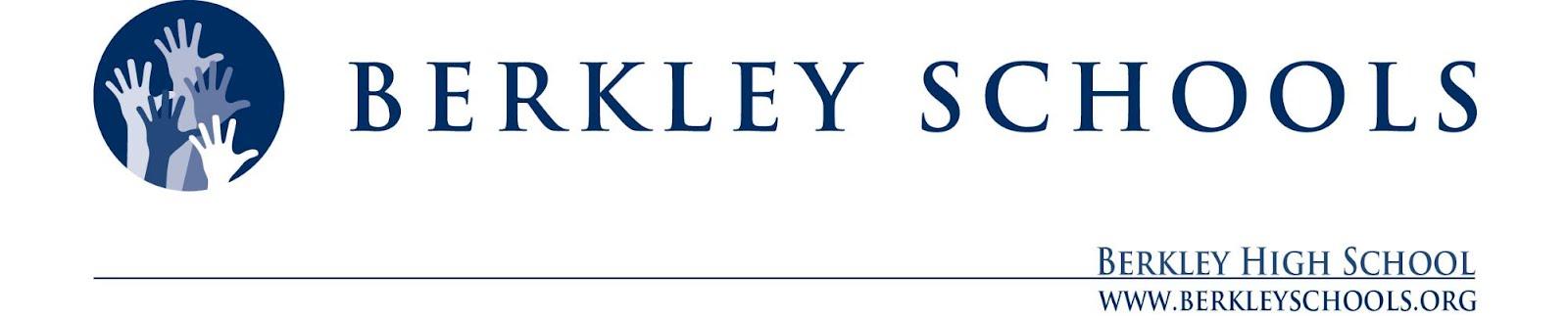 March 1, 2013Dear 2013-14 Berkley Band,	It’s that time of year again!! Birds are singing, flowers are budding, the days are getting longer, and the heart of every red-blooded boy and girl turns to one thing – BAND CAMP!!!! This year’s Band Camp will take place at Anderson Middle School from August 12 - August 16. Band camp runs from 8am – 4 pm daily (except for the last Friday which is shortened).  Pre-camp dates will be held at BHS from 1-5.  They are:8/2 - leadership day (drum major, section leader, and rank leaders)
8/5 - new marchers, leadership, color guard, and drumline
8/6 - new marchers, leadership, color guard, and drumline
8/7 - new marchers, leadership, color guard, and drumline8/8 - new marchers, SOPHOMORES, leadership, color guard, and drumline
8/9 - full band
	As you know, the success of our band is due to the tireless and unselfish work by generations of young people such as yourself, and this work begins at Camp. The 2013 marching Band Show will be written for those who have turned in their camp reservations by the due date of April 15th. The cost for this year’s camp will be $50.00 ($100 for color guard/drunline) per person, which covers your season t-shirt, white gloves, the writing of the show, and the cost of cleaning your uniform. This check for $50.00 ($100 for color guard/drunline) should be made out to Berkley High School and submitted with the reservation and uniform forms to Mr. Posner	Attached you should find a reservation form, uniform information to be filled out, an optional shoe/shorts order form, and our summer calendar (you will get the full calendar during band camp). Please return the reservation form and the uniform form as soon as possible with your check, payable to Berkley High School.  Please review ALL of this information very carefully and contact me with any questions, clarifications, or concerns.	Congratulations on making your commitment to the Berkley Bands for 2013-14! I’m looking forward to a tremendous year.						Musically Yours, Alan PosnerContact InformationAlan Posner
Director of Bands
Berkley High School
Norup International School
Berkley Public Schools
2325 Catalpa Drive
Berkley, MI 48072-1897
(248) 837-8100
(248) 544-5860 - fax
alfposner@gmail.comMembershipAll high school students who are enrolled in marching band for the first semester are considered members of the marching band.    Students will be required to perform at pre-game, in the stands and halftime for all home football games.  Students are given the third quarter off, but are required to play in the stands at all other times.  There may be other required events that will be announced with notice as we near closer to the marching season. Approved absences must be reported AT LEAST ONE MONTH before the event in question.  Students with an unexcused absence will be taken down at least one full letter grade regardless of grade weight or final calculation.UniformsThe Berkley Band uniform is what identifies you as a Berkley Marching Band member; it therefore must be worn ONLY at authorized appearances and must ALWAYS be worn properly.  The uniform and its individual parts are to be worn only by Berkley Marching Band Members.  The marching band t-shirt does not apply to these rules.The Berkley MB SUMMER uniform includesPurchased marching band t-shirt Blue shorts (available for purchase from the band - $8.  Students may also supply their own)The Berkley MB uniform includes:Band jacketHat with boxPlume with tubeWhite Gloves (extras can be purchased for $5)White SuspendersPantsCompletely Black Marching/Athletic Shoes (student supplied)Black Socks (student supplied)Please refer to the “Marching Band Uniform Contract” for replacement prices for lost or damaged uniforms.  If your uniform is wet, you must hang it up to dry immediately after use.  If your uniform needs an emergency cleaning (i.e. hot chocolate spill) or repair, please contact Lori Saunders.  If you turn in a uniform with a major stain or damage you will BE CHARGED unless it is REPORTED IMMEDIATELY.ljsaunders8@gmail.com248-545-2382LeadershipEvery member of the Berkley School Band is a leader.  These positions serve as guides to this leadership.Section Leaders – Section leaders are responsible for all of the members of his or her section.  Section leaders are expected to be able to demonstrate and teach good musicianship as well as good marching technique.  Section leaders may elect to call extra sectionals as they see fit.  Section leaders must submit an application in order to be considered for the position.  The position of Section Leader is open to sophomores, juniors, and seniors.Rank Leaders  – Rank Leaders are similar in function to section leaders.  They are expected to share similar traits and responsibilities of the section leader.  Rank leaders should confer with their section leaders when making larger or more meaningful decisions. The position of Rank Leader is open to sophomores, juniors, and seniors.Drum Major –The drum major serves as the leader of the marching band.  The drum major is responsible for assisting the director in fundamentals rehearsal, conducting the ensemble, dealing with administrative duties, and contributing the success of the entire program.  Prospective drum majors must audition in December.  The position of Drum Major is open to Drum Major is open to sophomores, juniors, and seniors.Hazing and Harassment PolicyThe Berkley Marching Band defines hazing as any action taken or situation created which is intentionally designed to produce mental or physical discomfort, embarrassment, harassment, or ridicule.  Such activities and situations include: creation of excessive fatigue; physical or psychological abuse; wearing apparel which is conspicuous and not normally in good taste; engaging in public stunts; morally degrading or humiliating games and activities; late work sessions which interfere with scholastic activities; and any other activities which are not consistent with the policies of Berkley Schools. Any band members in violation of the Hazing and Harassment Policy will be immediately referred to the Berkley Administration.Hydration PolicyMembers of the Berkley Marching Band will take water breaks at least once every 90 minutes. Water breaks will be given more frequently depending upon temperature and intensity of physical activity.  Water will be available at all times.   Water will be made readily available to all students during outdoor rehearsals.  A band member may excuse him or herself from a practice or performance at any time if they feel lightheaded, dizzy, weak, nauseated, or have muscle cramps.  The student should then report directly to the director or chaperone.  The band staff and chaperones will continuously monitor student health during rehearsals and may remove a student from rehearsal if they display symptoms of dehydration or heat related illnesses.Uniform Contract 2013-2014	We, the undersigned, agree to be completely responsible for all uniform items issued to us, including jacket, pants, hat, plume, glove, and hanger.  We will be responsible for upkeep on all items and agree to return all items when requested by Mr. Posner.  The student and parent(s) will be financially responsible for the replacement of damaged or lost uniform items.  If the full uniform is not returned by the end of the first semester, all fees will be reported to fines and fees.Students are not expected to turn in their gloves at the end of the year because they have paid for them (this is why the uniform fee has increased $5).  Replacement costs:Jacket - $100Pants - $50Suspenders -$10Hat - $40Hat Box - $20Issued Wood Hanger - $5Plume - $15Plume tube - $5Student Name:___________________________________Parent Name:____________________________________Parent Email:____________________________________Parent Phone:_________________________________________________________________ 		_________________________Student Signature				Date_____________________________ 		_________________________Parent/Guardian Signature			DateFor fitting purposes (do not fill out):Jacket______________Pants_______________Suspenders__________Hat___________Payment by Cash_______or Check#___________(make checks payable to “Berkley Public Schools”)
Please return the $50 fee with this contractShoe/Blue Shorts Order Form (optional)Shorts
All students must wear ALL BLUE shorts as a part of our summer uniform.  This uniform will be worn on our final day of band camp as well as football games before school begins.  We have shorts for sale at the cost of $8.  We stock all sizes of shorts so do not worry about sizing.  Students are also free to supply their own ALL BLUE shorts.ShoesAll students are required to provide their own ALL BLACK ATHLETIC shoes for performances.  To make this easy, we will purchase these shoes for your student if you complete this form and turn in $30.  All of the families who ordered shoes last year were very happy with the quality of this specialized marching shoe.Shorts ($8) _________Shoes ($30)_________TOTAL ___________Student Name:_________________________________________________Shoe Size:___________Please make checks payable to “Berkley High School”.  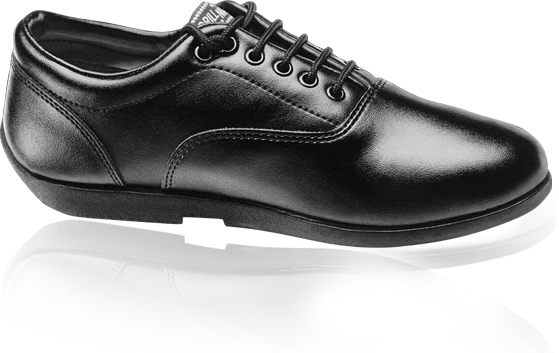 Summer CalendarNOTICE – This calendar includes dates for the summer only.  There will be a full fall calendar released as band camp approaches. Please stay tuned for added dates and REPORT ALL CONFLICTS ASAP!!!NEW THIS YEARThe cost of marching band camp is going up from $25 to $50.  Here are the reasons why.The prices were raised last year to include the cost of gloves.  Before then, no one can remember the last time the prices were raised.  We are currently losing money on the marching band t-shirts and dry cleaning fees.Since we are a larger band, we need to hire more staff for band camp.I would like to get a “custom” drill for our show this year.  In the past, we have purchased a “one size fits all” drill.  The custom drill will allow us to have a more effective show and create less stress on marchers and instructors. Letter of IntentPlease completely fill out this form and return it NO LATER than April 15th to Mr. Posner or Mr. Voight (Anderson students).  Please include your $50 for band camp, uniform contract, and money for shoes/shorts if you need them.  Members of the drumline and color guard should include an extra $50 ($100 total, some drumline members have already turned this in).  This covers the cost of new heads (drumline), silks (color guard), and instructor.  Also, include a list of any conflicts if any.  Students who cannot afford the cost of band camp should contact Mr. Posner.NAME______________________________________ADDRESS ______________________________________________________________CITY ______________________________________ ZIP_________________________PHONE_____________________________________STUDENT’S EMAIL____________________________________PARENTS’ EMAIL   ____________________________________GRADE(Fall ’13) __________INSTRUMENT__________________________________I hereby give permission for my son or daughter to attend the Berkley High School Band Camp. I understand that all school rules, policies and regulations will apply during camp, as well as rules specific to the good conduct of our band. Failure to abide by these rules will result in the student being removed from camp, removal from band, and all applicable school penalties will apply as per the Uniform Code of Conduct. A complete list of rules and regulations, as well as a health form and Medical Release, will be sent home with each student before the end of the school year and must be agreed to and returned before the student reports for Camp. Student Signature ____________________________________________Parent Signature_____________________________________________SEE YOU AT BAND CAMP AND GO BEARS!!!!!DateEventTime and LocationFriday, August 2nd Leadership Day (all drum majors, section/rank leaders)BHS Band Room – 1-5 pmM-F 8/5 – 8/9Pre-camp (see first page for details)BHS – 1-5 pmSunday, August 11thIce cream social/informational meeting PARENTS AND STUDENTS SHOULD ATTEND7:00-8:00pm BHS (courtyard, collaborative center if rain)Monday, August 12-15th BAND CAMP8:00am-4:00pm AMSMonday, August 12th Bowling night fundraiser (optional but encouraged…anyone can attend)Troy Lanes time – 6:30 pmThursday, August 15th  Band camp award ceremony/partyTBA – 8-11pmFriday, August 16thLast day of BAND CAMP8:00am – 11:00am AMSFriday, August 16thBand Camp Performance11:30am AMS (Hurley Field)Wednesday, August 21st Evening RehearsalTBAWeek of August 26th date TBABand Camp Make-up Work Day (for students that missed any time at band camp)Time TBA at BHSWednesday, August 28th Evening RehearsalTBAThursday, August 29th FOOTBALL GAMEBHS vs. Redford7:00pm Hurley FieldReport 5:30 pm BHS